ЗАЯВКАна  республиканский заочный конкурс«Юный журналист»Горящие сердца.У каждого из нас есть свои герои – люди, на которых мы хотели бы быть похожими, те люди, с которых мы берем пример.  Я учусь в 8 классе Амгино-Олёкминской школы,  и для нас, школьников, примером в первую очередь являются наши учителя. Именно поэтому я хочу рассказать о них.В нашей школе много молодых учителей.Всех их, на мой взгляд, можно назвать яркими представителями молодежи. Я расскажу о некоторых из них.Елисеева Галина Петровна  - учитель русского языка и литературы.  Училась в Якутске, сначала в Якутском педагогическом  колледже №2,затем в  Северо-Восточном  федеральном университете. Галина Петровна выбрала эту профессию, потому что в школе русский язык был ее любимым предметом. В школе она занималась спортом: играла в волейбол и баскетбол. Галина Петровна хорошо поет, активно участвует в спортивной и общественной жизни школы и села. Её хобби - это плетение из бисера, вышивание крестиком и алмазные мозаики. У нее очень много работ, которые восхищают своей красотой и оригинальностью.   Физическую культуру у нас преподает  Янкова Ксения Владиславовна. Она закончила Якутский педагогический колледж №2, затем Северо-Восточный федеральный университет.Ксения Владиславовна  выбрала эту профессию  неслучайно, она продолжила семейную династию. Её папа, Ершов Владислав Константинович,  всю жизнь посвятил педагогической деятельности, был учителем физкультуры в нашей школе,  а сейчас вышел на пенсию. Ксения Владиславовна пошла по стопам отца. Нужно сказать, что вся их семья очень спортивная: Ксения Владиславовна и ее  сестра Ольга– члены сборной команды района по волейболу; их старший брат Афанасий также выступал за сборную района, а младший брат, Тимур, в этом году признан лучшим бомбардиром в первенстве республики по мини-футболу. Ксения Владиславовна занимается также легкой атлетикой, будучи школьницей, она принимала участие в Играх Дети Азии. Ученики Ксении Владиславовны ежегодно занимают призовые места в районных соревнованиях по различным видам спорта. На ее уроках всегда интересно. Ксения Владиславовна очень активный и позитивный человек, всегда доброжелательна и вежлива. 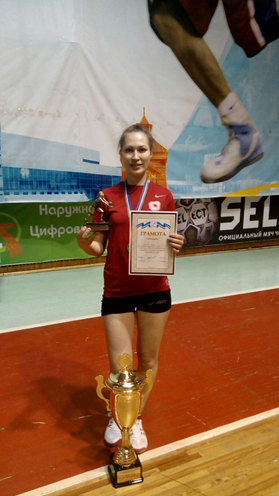 Кузьмина Мария Николаевна – учитель английского языка.  Училась в Якутском педагогическом колледже №2, затем в  Саха Государственной педагогической академии. После окончания она работала в школе села Юнкюр, откуда она родом. Затем вышла замуж и переехала в наше село. И вот уже третий год преподает в нашей школе английский язык.  Она выбрала эту профессию,потому что любит детей и свой предмет. Мария Николаевна очень требовательный учитель, она старается найти подход к каждому ученику. Мария Николаевна хорошо поет, активно принимает участие во всех сельских мероприятиях.  Её хобби -  кулинария, она стряпает очень вкусные торты.Янкова Ольга Юрьевна – учитель русского языка, завуч по воспитательной работе. Сразу после окончания педагогического колледжа Ольга Юрьевна пришла работать в школу и одновременно получала высшее образование. Ольга Юрьевна очень доброжелательный человек, у нее всегда много оригинальных  идей, которые она с успехом воплощает в жизнь. Ольга Юрьевна является участницей танцевального ансамбля «Вдохновение», хорошо поет. А еще она неизменный конферансье на всех концертах нашего сельского Дома культуры. 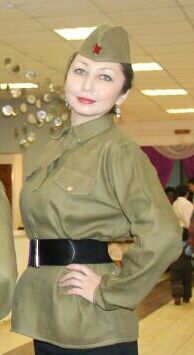 Все наши учителя очень разносторонние. Они не только хорошие специалисты, но и активные общественники, спортсмены.  Они своим примером учат нас быть активными, заражают нас своими идеями, учат быть требовательными к себе, добрыми и отзывчивыми. Это люди с неиссякаемыми силами и острым умом, люди, знающие, где и как применять свои знания, а главное – люди с твердым нравственным стержнем. Я думаю, что многие ученики нашей школы хотели бы быть похожими на них. Именно поэтому наших учителей можно назвать Героями нашего времени, ведь это люди, любящие свою профессию и полностью отдающие себя ей, а значит каждый день совершающие маленький подвиг.№Фамилия, имя, отчествоНазвание работыКласс, образовательное учреждение, улусТелефоны участника, образовательного учреждения, руководителя, родителей, e-mailГабышева АленаСергеевнаСтатья «Горящие сердца»8 класс МБОУ «Амгино-Олёкминская СОШ», Олёкминский улусТел.ОУ: 8(411)38-33-431;Тел.рук-ля: 8-984-114-60-40 (Одинцова А.Л.);e-mail: lipangin@mail.ru